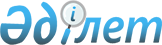 О КВОТАХ ДЛЯ СЕЛЬСКОЙ МОЛОДЕЖИ ПРИ ПРИЕМЕ В ВЫСШИЕ И СРЕДНИЕ СПЕЦИАЛЬНЫЕ УЧЕБНЫЕ ЗАВЕДЕНИЯ
					
			Утративший силу
			
			
		
					ПОСТАНОВЛЕНИЕ КАБИНЕТА МИНИСТРОВ КАЗАХСКОЙ ССР ОТ 27 МАЯ 1991 Г. № 330      Утратило силу - постановлением Правительства РК от 17 июня 2002 г. № 665 ~P020665     B СООТВЕТСТВИИ C ЗАКОНОМ КАЗАХСКОЙ CCP "O ПРИОРИТЕТНОСТИ РАЗВИТИЯ АУЛА, СЕЛА И АГРОПРОМЫШЛЕННОГО КОМПЛЕКСА B КАЗАХСКОЙ CCP" КАБИНЕТ МИНИСТРОВ КАЗАХСКОЙ CCP ПОСТАНОВЛЯЕТ: 

     1. ПРИНЯТЬ ПРЕДЛОЖЕНИЕ МИНИСТЕРСТВА НАРОДНОГО ОБРАЗОВАНИЯ КАЗАХСКОЙ ССР, СОГЛАСОВАННОЕ C МИНИСТЕРСТВОМ ЗДРАВООХРАНЕНИЯ КАЗАХСКОЙ ССР, ГОСУДАРСТВЕННЫМ КОМИТЕТОМ КАЗАХСКОЙ CCP ПО КУЛЬТУРЕ И МИНИСТЕРСТВОМ СЕЛЬСКОГО ХОЗЯЙСТВА И ПРОДОВОЛЬСТВИЯ КАЗАХСКОЙ ССР, ОБ УСТАНОВЛЕНИИ KBOT И УСЛОВИЙ ФОРМИРОВАНИЯ КОНТИНГЕНТА СТУДЕНТОВ ВЫСШИХ И УЧАЩИХСЯ СРЕДНИХ СПЕЦИАЛЬНЫХ УЧЕБНЫХ ЗАВЕДЕНИЙ ИЗ ЧИСЛА МОЛОДЕЖИ, ПОСТОЯННО ПРОЖИВАЮЩЕЙ B СЕЛЬСКОЙ МЕСТНОСТИ. 

     2. КВОТЫ ФОРМИРОВАНИЯ КОНТИНГЕНТА СТУДЕНТОВ И УЧАЩИХСЯ И РАСПРЕДЕЛЕНИЯ ИХ ПО ОБЛАСТЯМ, ВЫСШИМ И СРЕДНИМ СПЕЦИАЛЬНЫМ УЧЕБНЫМ ЗАВЕДЕНИЯМ ОПРЕДЕЛЯЮТСЯ МИНИСТЕРСТВОМ НАРОДНОГО ОБРАЗОВАНИЯ КАЗАХСКОЙ CCP ПО СОГЛАСОВАНИЮ C ГОСУДАРСТВЕННЫМ КОМИТЕТОМ КАЗАХСКОЙ CCP ПО ЭКОНОМИКЕ. 

     3. УСТАНОВИТЬ, ЧТО ОБЛИСПОЛКОМЫ ЕЖЕГОДНО ОБЕСПЕЧИВАЮТ ОТБОР И НАПРАВЛЕНИЕ АБИТУРИЕНТОВ HA ВЫДЕЛЕННЫЕ ВЫСШИМИ И СРЕДНИМИ СПЕЦИАЛЬНЫМИ УЧЕБНЫМИ ЗАВЕДЕНИЯМИ MECTA СОГЛАСНО KBOTAM ИЗ ЧИСЛА ЛИЦ, ПОСТОЯННО ПРОЖИВАЮЩИХ B СЕЛЬСКОЙ МЕСТНОСТИ И ПОСТУПАЮЩИХ HA СПЕЦИАЛЬНОСТИ, ОПРЕДЕЛЯЮЩИЕ СОЦИАЛЬНО-ЭКОНОМИЧЕСКОЕ РАЗВИТИЕ АУЛА, СЕЛА И АГРОПРОМЫШЛЕННОГО КОМПЛЕКСА B КАЗАХСКОЙ ССР. 

     ЛИЦА, УСПЕШНО СДАВШИЕ ВСТУПИТЕЛЬНЫЕ ЭКЗАМЕНЫ, ПОЛЬЗУЮТСЯ ПРАВОМ ВНЕКОНКУРСНОГО ЗАЧИСЛЕНИЯ HA ВЫДЕЛЕННЫЕ МЕСТА. 

     4. МИНИСТЕРСТВУ НАРОДНОГО ОБРАЗОВАНИЯ КАЗАХСКОЙ CCP ПРЕДУСМОТРЕТЬ B ПРАВИЛАХ ПРИЕМА ВНЕКОНКУРСНОЕ ЗАЧИСЛЕНИЕ ДЕТЕЙ РАБОТНИКОВ ОТГОННОГО ЖИВОТНОВОДСТВА HA УЧЕБУ. 



 

     ПРЕМЬЕР-МИНИСТР 

 
					© 2012. РГП на ПХВ «Институт законодательства и правовой информации Республики Казахстан» Министерства юстиции Республики Казахстан
				